Data 28.04.2020Imię i nazwisko nauczycielaAnna MikuśTemat zajęćObszary i obiekty chronioneCele lekcjiPoznasz rodzaje form ochrony przyrody;Dowiesz się, dlaczego warto je chronić. NaCoBeZu: 
- na co należy zwrócić uwagę?- co jest najważniejsze?- co należy zapamiętać?Podczas zajęć wskażemy miejsca występowania obszarów chronionych, pomników przyrody, obiektów zabytkowych w najbliższej okolicy, a także uzasadnimy potrzebę ich ochrony. Podstawa programowa
Treści nauczania z podstawy programowej: VII.8-9Przebieg lekcjiDzień dobry, na dzisiejszej lekcji zastanowimy się, jakie obszary 
i obiekty chronione występują w naszej okolicy oraz dlaczego warto 
je chronić. Zapisz sobie w zeszycie temat i cele lekcji.Jak wiesz, obszary lub obiekty przyrodnicze, które charakteryzują się wyjątkowo cennymi cechami, zasługują na ochronę. Możemy wyróżnić: parki narodowe (obszary wielkości powyżej 1000 hektarów; mamy 23 parki narodowe) – spróbuj je odszukać na mapie Polski (podręcznik – str. 157). Kolejne formy ochrony przyrody to: parki krajobrazowe, rezerwaty przyrody. Jeśli chcesz poszerzyć swoją wiedzę na ten temat, to wejdź na stronę: http://www.parkinarodowe.edu.pl/pn/ Zajrzyj ponownie na mapę Polski do podręcznika i sprawdź, 
jakie formy ochrony przyrody występują w  naszym województwie (m.in. Woliński Park Narodowy – w całości i częściowo Drawieński Park Narodowy). Teraz zastanówmy się, czym jest ochrona ścisła i czynna. Na terenach objętych ochroną ścisłą człowiek niczego nie robi – np. nie kosi łąk. Ochrona czynna – człowiek wspiera przyrodę, aby zachować Jej walory (np. kosi łąki, zakłada skrzynki lęgowe dla ptaków).W naszej najbliższej okolicy chronimy między innymi pojedyncze obiekty przyrody. Przykładem jest występująca przy siedzibie Nadleśnictwa Kliniska wiekowa lipa drobnolistna – „Lipa Anna”. Jeśli chcesz dowiedzieć się więcej na temat Lipy Anny i innych pomników przyrody na terenie Nadleśnictwa Kliniska – wejdź na stronę https://kliniska.szczecin.lasy.gov.pl/pomniki-przyrody#.XqalQJkwjIU Dodam, że chronić możemy zarówno ożywione (zabytkowe aleje drzew, rzadkie krzewy, okazałe drzewa), jak i nieożywione obiekty przyrody (wielkie głazy, pojedyncze skałki, wodospady, jaskinie).Na zakończenie zapisz w zeszycie 2 zdania: Jak należy się zachować na obszarze chronionym: Poruszamy się tylko po wyznaczonych szlakach; Przestrzegamy regulaminu danego miejsca.Brak zadań 
do ocenyUwaga! 
Po dzisiejszej lekcji nie musisz niczego przesyłać do nauczyciela. 
Sprawdź tylko, czy oddałaś/ oddałeś do sprawdzenia zadanie z poprzednich tematów. 
W razie trudności napisz do mnie w e-dzienniku lub na podany adres: anna.mikus@kliniska.edu.pl Ewaluacja (informacja zwrotna)Sprawdź, czy potrafisz:Wymienić 3 formy ochrony przyrody;Podać nazwy dwóch parków narodowych występujących w naszym województwie;Podać nazwę ponika przyrody z Nadleśnictwa Kliniska.UWAGA!sprawdzian 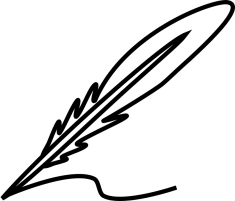 Uwaga! Przypomnienie: Praca kontrolna z działu 5 – Odkrywamy tajemnice zdrowia (sprawdzian) odbędzie się w środę (29.04.2020 – jest wpisana w e-dzienniku).
 Podczas lekcji otrzymacie pracę złożoną z 10 zadań (zostanie opublikowana na podstronie szkoły, obok tematu lekcji na dany dzień – do pobrania). Napiszecie ją w określonym czasie (w ciągu całego dnia).
UWAGI Czas na wykonanie zadań: 28.04.2020 – 05.05.2020            Życzę miłej pracy! 